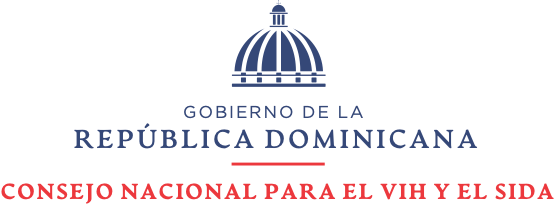 INFORME DE EVALUACION Y MONITOREO DEL PLAN OPERATIVO ANUAL (POA) SEGUNDO TRIMESTRE, AÑO 2023Responsable de la Institución:Dr. Rafael Enrique González CruzDirector Ejecutivo del Consejo Nacional para el VIH y el SIDA -CONAVIHSIDA-Responsables del Informe:Lic. Francia Tejeda Contreras Encargada de la División de Planificación y DesarrolloLic. Ramón Antonio Astacio López Analista FinancieroIndice PresentaciónLa Respuesta Nacional es la organización de los recursos humanos, físicos, organizativos y financieros para responder a las causas y consecuencias del VIH/SIDA en el país. Es un amplio mecanismo de coordinación que otorga contenido y dirección a la lucha contra la epidemia. En este proceso, el Plan Estratégico Nacional debe jugar un rol determinante como definidor de la hoja de ruta que articula los esfuerzos e iniciativas nacionales e internacionales. La Respuesta Nacional la integran sectores públicos, privados y de las organizaciones no gubernamentales, destacándose la importancia de las organizaciones de personas que viven con la epidemia.El Plan Operativo Anual (POA) refleja la funcionalidad operativa del Plan Estratégico Nacional (PEN) para la prevención y control de las ITS, VIH y el SIDA 2021-2024, éste último alineado con la Estrategia Nacional de Desarrollo 2030 y el Plan Nacional Plurianual del Sector Público, creando una vinculación entre los ejes, productos, metas, resultados esperados con el presupuesto a fin de lograr los alcances conforme a la disponibilidad real de los recursos.La evaluación sistemática del progreso de la puesta en acción del Plan Operativo Anual (POA) tiene la finalidad de garantizar que se cuente con información que facilite la toma de decisiones de manera oportuna por parte de las autoridades, así como identificar posibles mejoras en la ejecución presupuestaria, los procesos, seguimiento a las actividades, rendición de cuentas y asignación presupuestaria oportuna.Marco estratégico del CONAVIHSIDA: Misión, Visión, ValoresMisión: Coordinar y conducir la Respuesta Nacional al VIH y al Sida, para reducir el riesgo, vulnerabilidad e impacto de la epidemia del VIH, por el futuro del país y de la humanidad, mediante la formulación y aplicación efectiva de políticas, estrategias multisectoriales, planes y programas; apoyándose en la participación cogestionada e inclusiva de los diversos sectores y actores de la sociedad dominicana, de manera sostenida, concertada y organizada a nivel nacional.  Visión: El Gobierno Dominicano y la sociedad mitigan el impacto y propagación de la epidemia del VIH, mediante la articulación de esfuerzos políticos, programáticos y financieros, coordinados, concertados y sostenidos en el tiempo.Valores:EquidadSolidaridadConfidencialidadIntegridadTransparenciaRespeto a los Derechos HumanosNo estigmatizaciónNo discriminaciónCompromisoExcelenciaPlan Operativo Anual 2023El Plan Operativo Anual (POA) 2023 del Consejo Nacional para el VIH y el SIDA (CONAVIHSIDA) cuenta con un total de diez y seis (16) productos y cientos setenta y seis (176) actividades/acciones programables y presupuestables. Los productos están vinculados a Plan Estratégico Nacional Sobre VIH y Sida, 2021-2024 y las acciones programables presupuestables han sido vinculado al informe en función al Plan Operativo Anual (POA, cuyo seguimiento y evaluación se realiza sobre la base del análisis de la relación entre lo logrado y lo programado-ejecutado, conforme a las metas propuestas. En la evaluación se hace referencia a los productos y actividades correspondiente al Segundo trimestre del año en estudio.Resultados de Evaluación del Segundo Trimestre del POA.Para la evaluación del trimestre abril-junio, el plan operativo anual (POA) del año 2023 presenta el avance de diez y seis (16) productos y cientos quince (115) actividades programables y presupuestables. Todos planificados según el plan operativo de la institución, en tal sentido a continuación, se presentan los resultados para el trimestre en estudio de las mestas programadas y alcanzadas por productos y actividades.Resultados del POA, de los Productos y Actividades, al Segundo Trimestre del año 2023Cuadro general de resultadosDurante la evaluación se observa que se incluyen los procesos internos y externos que repercuten en la ejecución de las actividades presupuestables, ya que se evidenciaron que, aunque varios procesos han sido debidamente solicitados por las unidades responsables, algunos de los mismos son sometidos a procesos externos (aprobación de contraloría, registro de acuerdos, aprobación de recursos, desembolsos de recursos, etc.) que dilatan el proceso de ejecución.Además, de lo anteriormente mencionado, hay que destacar que existe una situación de que, en la planificación institucional se cuenta con recursos de la fuente de financiamiento de contrapartida, los cuales ingresaron en el Segundo trimestre y fueron adjudicado para cubrir anticipo financiero, los cuales son fondo que acompañan al proyecto de inversión sobre VIH/SID, en la programación presupuestaria las actividades fueron ubicadas para el segundo trimestre. Esto ha producido una disminución en el alcance de la realización de las actividades en el Segundo trimestre del año 2023. Estas actividades que no se han podido realizar, son aquellas que deben de ser ejecutada directamente en el accionar de las actividades que se vinculan a la prevención y educación sobre VIH/SIDA, gastos administrativos y de gestión de la institución, actividades de gestión administrativas de unidades ejecutora que no incluyen para este trimestre ejecución presupuestaria en su plan operativo. Las actividades no logradas para el trimestre correspondiente han sido movidas para el siguiente trimestre (abril-junio) del año en cursos.Los siguientes cuadros reflejan el alcance o avance de la ejecución del Plan Operativo Anual (POA) de la institución, según los productos y actividades programados por área responsable de la ejecución, correspondiente al Segundo trimestre del año en curso.Resultados por áreas de trabajoComisión Integral Gubernamental y Cumplimiento NormativoEl gráfico siguiente, representa el nivel de avance en su(s) producto(s) y actividades programables y presupuestadas correspondientes al Segundo trimestre del año en estudio. Esta Unidad Ejecutora no cuenta con programación presupuestaria por productos/actividades para el trimestre abril-junio.Comité de Medio AmbienteEl gráfico siguiente, representa el nivel de avance en su(s) producto(s) y actividades programables y presupuestadas correspondientes al Segundo trimestre del año en estudio. Esta Unidad Ejecutora cuenta con programación presupuestaria por productos/actividades para el trimestre abril-junio, cuyos productos/actividades no se alcanzaron.Control InternoEl gráfico siguiente, representa el nivel de avance en su(s) producto(s) y actividades programables y presupuestadas correspondientes al Segundo trimestre del año en estudio. Esta Unidad Ejecutora no cuenta con programación presupuestaria por productos/actividades para el trimestre abril-junio.6.4 *División de Atención a Poblaciones Clave y Movilización Social El gráfico siguiente, representa el nivel de avance en su(s) producto(s) y actividades programables y presupuestadas correspondientes al Segundo trimestre del año en estudio. Esta Unidad Ejecutora no cuenta con programación presupuestaria por productos/actividades para el trimestre abril-junio.       *División de Fortalecimiento del Acceso a los Servicios de Salud El gráfico siguiente, representa el nivel de avance en su(s) producto(s) y actividades programables y presupuestadas correspondientes al Segundo trimestre del año en estudio. Esta Unidad Ejecutora cuenta con programación presupuestaria por productos/actividades para el trimestre abril-junio, las cuales no fueron alcanzadas.      6.6 *División FinancieraEl gráfico siguiente, representa el nivel de avance en su(s) producto(s) y actividades programables y presupuestadas correspondientes al Segundo trimestre del año en estudio. Esta Unidad Ejecutora no cuenta con programación presupuestaria por productos/actividades para el trimestre abril-junio. 6.7 *Oficina Acceso InformaciónEl gráfico siguiente, representa el nivel de avance en su(s) producto(s) y actividades programables y presupuestadas correspondientes al Segundo trimestre del año en estudio. Esta Unidad Ejecutora no cuenta con programación presupuestaria por productos/actividades para el trimestre abril-junio.*Sección de Compras y ContratacionesEl gráfico siguiente, representa el nivel de avance en su(s) producto(s) y actividades programables y presupuestadas correspondientes al Segundo trimestre del año en estudio. Esta Unidad Ejecutora cuenta con programación presupuestaria por productos/actividades para el trimestre abril-junio, las cuales no fueron alcanzadas.      Departamento Administrativo FinancieroEl gráfico siguiente, representa el nivel de avance en su(s) producto(s) y actividades programables y presupuestadas correspondientes al Segundo trimestre del año en estudio. Departamento TécnicoEl gráfico siguiente, representa el nivel de avance en su(s) producto(s) y actividades programables y presupuestadas correspondientes al Segundo trimestre del año en estudio. Dirección Ejecutiva El gráfico siguiente, representa el nivel de avance en su(s) producto(s) y actividades programables y presupuestadas correspondientes al Segundo trimestre del año en estudio. Esta Unidad Ejecutora cuenta con programación presupuestaria por productos/actividades para el trimestre abril-junio no fueron ejecutadas, cuyos productos/actividades fueron programadas para el segundo trimestre.División de Comunicaciones El gráfico siguiente, representa el nivel de avance en su(s) producto(s) y actividades programables y presupuestadas correspondientes al Segundo trimestre del año en estudio. Esta Unidad Ejecutora cuenta con programación presupuestaria por productos/actividades para el trimestre abril-junio no fueron ejecutadas, cuyos productos/actividades fueron programadas para el segundo trimestre.División de Monitoreo y Evaluación de la Respuesta Nacional Epidemiológica El gráfico siguiente, representa el nivel de avance en su(s) producto(s) y actividades programables y presupuestadas correspondientes al Segundo trimestre del año en estudio. Esta Unidad Ejecutora cuenta con programación presupuestaria por productos/actividades para el trimestre abril-junio no fueron ejecutadas, cuyos productos/actividades fueron programadas para el segundo trimestre.División de Planificación y DesarrolloEl gráfico siguiente, representa el nivel de avance en su(s) producto(s) y actividades programables y presupuestadas correspondientes al Segundo trimestre del año en estudio. Esta Unidad Ejecutora no cuenta con programación presupuestaria por productos/actividades para el trimestre abril-junio.División de Recursos Humanos El gráfico siguiente, representa el nivel de avance en su(s) producto(s) y actividades programables y presupuestadas correspondientes al Segundo trimestre del año en estudio. 6.17 División de Tecnología de la Información y ComunicaciónEl gráfico siguiente, representa el nivel de avance en su(s) producto(s) y actividades programables y presupuestadas correspondientes al Segundo trimestre del año en estudio. Esta Unidad Ejecutora no cuenta con programación presupuestaria por productos/actividades para el trimestre abril-junio.División JurídicaEl gráfico siguiente, representa el nivel de avance en su(s) producto(s) y actividades programables y presupuestadas correspondientes al Segundo trimestre del año en estudio. Esta Unidad Ejecutora no cuenta con programación presupuestaria por productos/actividades para el trimestre abril-junio.Las informaciones procesadas en este documento corresponden a los productos y actividades programados y presupuestados con recursos económicos del presupuesto aprobado, correspondiente al Segundo trimestre de ejecución presupuestaria del año 2023, del Plan Operativo Anual (POA) del Consejo Nacional para el VIH y el SIDA (CONAVIHSIDA).El informe incluye datos correspondientes al nivel de alcance que se ha asumido del Plan Operativo Anual de la institución durante el Segundo trimestre del año presupuestario 2023, haciendo énfasis en principalmente en la gestión presupuestaria a nivel general, actividades desarrolladas, así como los productos vinculados al Plan Operativo de la institución. Las unidades ejecutoras que están contempladas con cero alcances en la gestión presupuestarias de sus productos y actividades, es debido a que en su planificación no incluye productos y actividades presupuestarias en el trimestre julio-septiembre. Otras unidades ejecutoras incluyen programación de productos y actividades, pero las mismas no fueron ejecutadas/alcanzadas. Esto implica que se ha realizado una reprogramación para el trimestre julio-septiembre de los productos y actividades no ejecutas del anterior trimestre del año en curso.Total, de ProductosLogradoNo logradoEn proceso16529100.00%31%13%56%100.00%31%13%56%Total, ActividadesLogradoNo logradoEn proceso115                                   44                                    29                                    42 115                                   44                                    29                                    42 100.00%38%25.22%37%100.00%38%25.22%37%